Drejtoria për Kulturë, Rini dhe SportKomisoni Vlerësues Klinë, datë 22.03.2023N J O F T I MNë bazë të vendImit të Komisionit Vlerësues 10Nr.451-9805/2023, të cilët kanë vlerësuar të gjitha aplikacionet e Shoqatave të dalura nga lufta, në thirrjen publike 10Nr.451-4824/2023 të datës 13.02.2023, Drejtoria për Kulturë, Rini dhe Sport njofton për listën preliminare të shoqatave përfituese që kanë plotësuar kriteret për financimin e projekteve (aktiviteteve) me të cilat kanë aplikuar;Shoqatat përfituese të mjeteve financiare nga kategoria e subvencioneveLISTA PRELEMINARE    Emri i shoqatës                                                                                  Shuma e përfituarNë bazë të nenit 21 (pika 2) e rregullore 04/2017, shoqatat e pakënaqura nga vendimi i Komisionit Vlerësues, kanë të drejtë ankese në afat kohor prej 5 ditësh nga data e publikimit të listës. Ankesat i parashtrohen Komisionit për Ankesa i formuar nga zyrtari kryesor administrativ. Arsyeshmëria e këtij vendimi, mbështetet në punën e Komisionit Vlerësues duke u bazuar në rregulloren e brendshme të punës dhe në rregulloren M F-Nr. 04/2017. Ky vendim hyn në fuqi që nga dita e shpalljes së listës përfituese, e cila publikohet në web-faqen zyrtare të komunës dhe në tabelën e shpalljeve.                                                                                                                                     K O M I S I O N IShoqata e Veteranëve të Luftës - OVL1500€Shoqata e Familjeve të Dëshmorëve - ShFD1000€Shoqata e Invalidëve të Luftës - ShiL1000€Shoqata e të pagjeturve të luftës 500€Shoqata e ish të Burgosurve Politik300€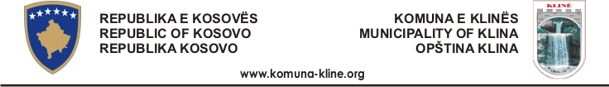 